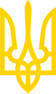 КАБІНЕТ МІНІСТРІВ УКРАЇНИПОСТАНОВАвід 4 червня 2015 р. N 374КиївПро затвердження переліку категорій законодавчо регульованих засобів вимірювальної техніки, що підлягають періодичній повірціІз змінами і доповненнями, внесеними
 постановами Кабінету Міністрів України
 від 3 жовтня 2018 року N 852,
від 28 жовтня 2021 року N 1123Відповідно до частини другої статті 17 Закону України "Про метрологію та метрологічну діяльність" Кабінет Міністрів України постановляє:1. Затвердити перелік категорій законодавчо регульованих засобів вимірювальної техніки, що підлягають періодичній повірці (додається).2. Ця постанова набирає чинності одночасно із Законом України від 5 червня 2014 р. N 1314-VII "Про метрологію та метрологічну діяльність".Інд. 18Додаток
до постанови Кабінету Міністрів України
від 4 червня 2015 р. N 374ПЕРЕЛІК
категорій законодавчо регульованих засобів вимірювальної техніки, що підлягають періодичній повірці(додаток із змінами, внесеними згідно з постановами
 Кабінету Міністрів України від 03.10.2018 р. N 852,
від 28.10.2021 р. N 1123)____________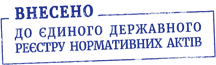 Прем'єр-міністр УкраїниА. ЯЦЕНЮКНайменування категорії законодавчо регульованих засобів вимірювальної техніки, що підлягають періодичній повірціВиди діяльності, що належать до сфери законодавчо регульованої метрології (стаття 3 Закону України "Про метрологію та метрологічну діяльність")1. Автоматичні зважувальні прилади:
ваги безперервної дії для сумарного обліку;
ваги дискретної дії та бункерні ваги для сумарного обліку;
ваги для зважування розділених вантажів;
вагові дозатори дискретної дії;
прилади автоматичні для зважування дорожніх транспортних засобів у русі та вимірювання навантажень на вісь;
залізничні платформні ваги;
контрольні ваги7 і 82. Автомобільні цистерни для нафтопродуктів та харчових продуктів7 і 83. Аналізатори медичного призначення:
біохімічні;
гематологічні;
електролітів та газу в крові;
імуноферментні;
флуоресцентні;
хемілюміносцентні;
електрохімічні14. Аналізатори показників сільськогосподарської та харчової продукції: молока, зерна, цукрових буряків, олійних культур та продуктів їх переробки25. Аналізатори рідин турбідиметричні та нефелометричні для здійснення контролю вод1 і 36. Аналізатори спектра та характеристик систем зв'язку107. Аудіометри чистого тону48. Блоки детектування іонізуючого випромінення1, 2, 3 і 49. Вимірювальні антени та приймачі, що використовуються органами державного нагляду (контролю) під час виконання робіт з технічного захисту інформації1, 4 і 1010. Вимірювальні канали систем радіаційного контролю1, 2, 3 і 411. Вимірювальні трансформатори струму та напруги712. Вимірювачі артеріального тиску113. Вимірювачі вмісту алкоголю в крові та повітрі, що видихається5 і 1214. Вимірювачі електричної напруги та струму (вольтметри та амперметри 3 - 4-розрядні)415. Вимірювачі електротехнічних параметрів електроустановок416. Вимірювачі параметрів електромагнітного поля1 і 417. Вимірювачі потужності та радіоперешкод1018. Вимірювачі:
електростатичних зарядів;
імпедансу;
опору кола заземлення;
опору ізоляції;
параметрів релейного захисту;
повного опору петлі фаза-нуль або струму в електричній мережі;
струму витоку в електричній мережі419. Вимірювачі часу, частоти (частотоміри) та часових інтервалів11 і 1320. Прилади контролю за дотриманням правил дорожнього руху з функціями фото-, відеофіксації:
вимірювачі швидкості руху транспортних засобів дистанційні;
вимірювачі просторово-часових параметрів місцеположення транспортних засобів дистанційні521. Вологоміри, гігрометри, гігрографи (використовуються під час здійснення контролю умов зберігання продуктів харчування, лікарських препаратів, банківських сховищ, під час продажу вугілля, деревини та природного газу)2, 4 і 722. Віброметри423. Газоаналізатори (в тому числі аналізатори вихлопних газів), газосигналізатори1, 3, 4 і 524. Генератори1025. Гирі2, 3, 7, 12 і 1326. Глобальні супутникові навігаційні системи геодезичного призначення6 і 1127. Густиноміри (використовуються під час визначення маси фасованих товарів в упаковках, нафти, нафтопродуктів та об'єму природного газу в процесі його постачання та/або споживання)728. Датчики навантаження ваговимірювальні429. Дефектоскопи430. Динамометри, силовимірювальні датчики931. Дозатори медичні піпеткові та поршневі132. Еквіваленти мереж1033. Електрокардіографи134. Енцефалографи135. Калориметри газові (використовуються під час проведення розрахунків за поставлений та/або спожитий природний газ)736. Кардіодефібрилятори137. Кондуктометри, pH-метри, титратори, іономіри (використовуються у лабораторіях медичного, екологічного, фітосанітарного та ветеринарного контролю)1, 2 і 338. Лічильники води739. Лічильники активної (класи точності 0,01 - 2,0) та реактивної (класи точності 0,01 - 3,0) електроенергії740. Лічильники, витратоміри, а також вимірювальні системи для безперервного та динамічного вимірювання кількості рідин (крім води) та газоподібних хімічних речовин4 і 741. Лічильники газу та пристрої перетворення об'єму (використовуються для проведення розрахунків за поставлений та/або спожитий природний газ)742. Люксметри, яскравоміри, що використовуються під час вимірювання рівня освітленості робочих місць та яскравості моніторів комп'ютерів443. Манометри та інші засоби для вимірювання тиску і вакууму1, 3, 4, 5 і 744. Матеріальні міри довжини745. Медичні термометри146. Міри електричного опору (однозначні та багатозначні)447. Міри електричної ємності, індуктивності та взаємоіндуктивності448. Мірники технічні (в тому числі для вина і спирту)7 і 849. Монітори пацієнта150. Неавтоматичні зважувальні прилади1, 2, 3, 7, 8, 12 і 1351. Нівеліри6 і 952. Осцилографи1053. Паливороздавальні колонки для заправки автомобілів:
світлими нафтопродуктами, мастилами;
скрапленим газом;
стисненим газом754. Прилади для вимірювання розмірів довжини і площі (текстильних виробів, дротів, кабелів, смуг, листів, матеріалів, шкіри, стрічок, земельних ділянок), координатні засоби вимірювання3, 7, 9 і 1355. Прилади для вимірювання релейного захисту та автоматики в метрополітені556. Пульсоксиметри157. Пурки робочі7 і 858. Радіометри, радіометричні установки, дозиметри та вимірювачі потужності дози1, 2, 3 і 459. Реографи160. Рефрактометри, офтальмометри161. Рівнеміри3, 4, 7 і 862. Селективні вольтметри1063. Системи вимірювання тривалості телефонних розмов, швидкості передачі та обліку обсягу інформації під час надання електронних комунікаційних послуг, пристрої синхронізації7 і 1164. Спектрометри альфа-, бета-, гамма-випромінення, спектрометри "Сич"1, 2, 3 і 465. Спектрорадіометри, радіометри для вимірювання рівня опромінення у спа- та косметичних салонах1 і 466. Стаціонарні резервуари для комерційного обліку:
нафтопродуктів (горизонтальні та вертикальні циліндричні,
сферичні);
скрапленого газу (горизонтальні циліндричні)7 і 867. Струмовимірювальні кліщі468. Таксометри769. Тахеометри6 і 970. Тахографи4 і 571. Теодоліти6 і 972. Теплолічильники та теплообчислювачі773. Термінали паркувальні774. Термометри (для здійснення контролю харчових продуктів, безпеки умов праці та проведення судових експертиз за дорученням органів досудового розслідування, органів прокуратури та судів)2, 4, 7 і 1275. Тесламетри476. Ультразвукові діагностичні прилади1 і 477. Установки сигнальні радіоактивного забруднення та системи контролю рівня радіації1, 2, 3 і 478. Фотометри, спектрофотометри для здійснення екологічного контролю та контролю повітря робочої зони3 і 479. Хроматографи газові та рідинні1, 2, 3, 4 і 780. Шумоміри3 і 4© ТОВ "Інформаційно-аналітичний центр "ЛІГА", 2022
© ТОВ "ЛІГА ЗАКОН", 2022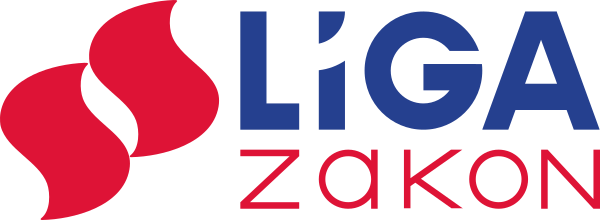 